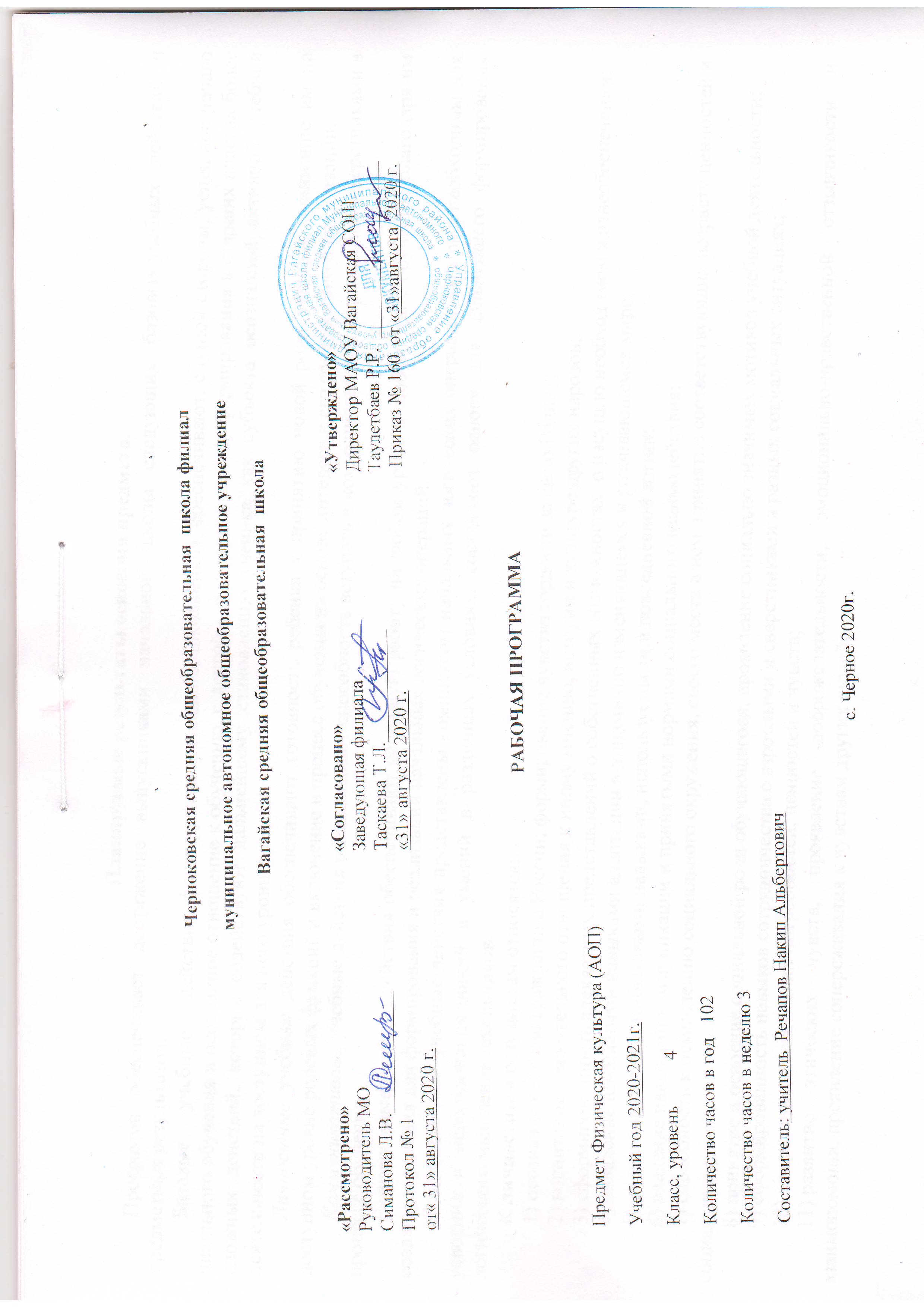 1. Планируемые результаты освоения предмета.Программа обеспечивает достижение выпускниками начальной школы следующих базовых учебных действий и предметных результатов.Базовые     учебные     действия, формируемые у младших школьников, обеспечивают, с одной стороны, успешное начало школьного обучения и осознанное отношение к обучению, с другой -  составляют основу формирования в старших классах более сложных действий, которые содействуют дальнейшему становлению ученика как субъекта осознанной активной учебной деятельности на доступном для него уровне.Личностные учебные действия обеспечивают готовность ребенка к принятию новой роли ученика, понимание им на доступном уровне ролевых функций и включение в процесс обучения на основе интереса к его содержанию и организации.Коммуникативные учебные действия обеспечивают способность вступать в коммуникацию со взрослыми и сверстниками в процессе обучения.Регулятивные учебные действия обеспечивают успешную работу на любом уроке и любом этапе обучения. Благодаря им создаются условия для формирования и реализации начальных логических операций.Познавательные учебные действия представлены комплексом начальных логических операций, которые необходимы для усвоения и использования знаний и умений в различных условиях, составляют основу для дальнейшего формирования логического мышления школьников.К личностным результатам относятся:1) осознание себя как гражданина России; формирование чувства гордости за свою Родину;2) воспитание уважительного отношения к иному мнению, истории и культуре других народов;3) сформированность адекватных представлений о собственных возможностях, о насущно необходимом жизнеобеспечении;4) овладение начальными навыками адаптации в динамично изменяющемся и развивающемся мире;5) овладение социально-бытовыми навыками, используемыми в повседневной жизни;6) владение навыками коммуникации и принятыми нормами социального взаимодействия;7) способность к осмыслению социального окружения, своего места в нем, принятие соответствующих возрасту ценностей и социальных ролей;8) принятие и освоение социальной роли обучающегося, проявление социально значимых мотивов учебной деятельности;9) сформированность навыков сотрудничества с взрослыми и сверстниками в разных социальных ситуациях;10) воспитание эстетических потребностей, ценностей и чувств;11) развитие этических чувств, проявление доброжелательности, эмоционально-нравственной отзывчивости и взаимопомощи, проявление сопереживания к чувствам других людей;12) сформированность установки на безопасный, здоровый образ жизни, наличие мотивации к творческому труду, работе на результат, бережному отношению к материальным и духовным ценностям;13) проявление готовности к самостоятельной жизни.Предметные результаты:Минимальный уровень:- представления о физической культуре как средстве укрепления здоровья, физического развития и физической подготовкичеловека;- выполнение комплексов утренней гимнастики под руководством учителя;- знание основных правил поведения на уроках физической культуры и осознанное их применение;- выполнение несложных упражнений по словесной инструкции при выполнении строевых команд;- представления о двигательных действиях; знание основных строевых команд; подсчёт при выполнении общеразвивающихупражнений;- ходьба в различном темпе с различными исходными положениями;- взаимодействие со сверстниками в организации и проведении подвижных игр, элементов соревнований; участие в подвижных играх и эстафетах под руководством учителя;- знание правил бережного обращения с инвентарём и оборудованием, соблюдение требований техники безопасности в процессе участия в физкультурно-спортивных мероприятиях.Достаточный уровень:- практическое освоение элементов гимнастики, легкой атлетики, лыжной подготовки, спортивных и подвижных игр и других видов физической культуры;- самостоятельное выполнение комплексов утренней гимнастики;- владение комплексами упражнений для формирования правильной осанки и развития мышц туловища; участие в оздоровительных занятиях в режиме дня (физкультминутки);- выполнение основных двигательных действий в соответствии с заданием учителя: бег, ходьба, прыжки и др.;- подача и выполнение строевых команд, ведение подсчёта при выполнении общеразвивающих упражнений.- совместное участие со сверстниками в подвижных играх и эстафетах;- оказание посильной помощь и поддержки сверстникам в процессе участия в подвижных играх и соревнованиях;- знание спортивных традиций своего народа и других народов;- знание способов использования различного спортивного инвентаря в основных видах двигательной активности и их применение в практической деятельности;- знание правил и техники выполнения двигательных действий, применение усвоенных правил при выполнении двигательных действий под руководством учителя;- знание и применение правил бережного обращения с инвентарём и оборудованием в повседневной жизни;- соблюдение требований техники безопасности в процессе участия в физкультурно-спортивных мероприятиях.2. Содержание учебного предмета «Физическая культура», 4 классМетоды организации урока:Фронтальный – упражнения выполняются одновременно всеми учащимися (игры, упражнения на осанку, построения, перестроения). Метод используется при отработке строевых упражнений и команд, общеразвивающих упражнений.Поточный метод – выполнение упражнений по очереди, один за другим. Посменный- учащиеся разбиваются на смены, на очереди для выполнения упражнений.Групповой – учащиеся разделяются на группы, в соответствии со своими особенностями и возможностями.Индивидуальный – используется при выполнении зачетных упражнений и при тренировке учащихся различных уровней развития.Программой предусмотрены следующие виды работы:― беседы о содержании и значении физических упражнений для повышения качества здоровья и коррекции нарушенных функций;― выполнение физических упражнений на основе показа учителя;― выполнение физических упражнений без зрительного сопровождения, под словесную инструкцию учителя;― самостоятельное выполнение упражнений;― занятия в тренирующем режиме;― развитие двигательных качеств на программном материале гимнастики, легкой атлетики, формирование двигательных умений и навыков в процессе подвижных игр.Знания о физической культуреЧистота одежды и обуви. Правила утренней гигиены и их значение для человека. Правила поведения на уроках физической культуры (техника безопасности). Чистота зала, снарядов. Значение физических упражнений для здоровья человека. Формирование понятий: опрятность, аккуратность. Физическая нагрузка и отдых. Физическое развитие. Осанка. Физические качества. Понятия о предварительной и исполнительной командах. Предупреждение травм во время занятий. Значение и основные правила закаливания. Понятия: физическая культура, физическое воспитание.ГимнастикаТеоретические сведения. Одежда и обувь гимнаста. Элементарные сведения о гимнастических снарядах и предметах. Правила поведения на уроках гимнастики. Понятия: колонна, шеренга, круг. Элементарные сведения о правильной осанке, равновесии. Элементарные сведения о скорости, ритме, темпе, степени мышечных усилий. Развитие двигательных способностей и физических качеств с помощью средств гимнастики.Практический материал. Построения и перестроения. Упражнения без предметов (корригирующие и общеразвивающие упражнения):основные положения и движения рук, ног, головы, туловища; упражнения для расслабления мышц; мышц шеи; укрепления мышц спины и живота; развития мышц рук и плечевого пояса; мышц ног; на дыхание; для развития мышц кистей рук и пальцев; формирования правильной осанки; укрепления мышц туловища.Упражнения с предметами:с гимнастическими палками; флажками; малыми обручами; малыми мячами; большим мячом; набивными мячами (вес 2 кг); упражнения на равновесие; лазанье и перелезание; упражнения для развития пространственно-временной дифференцировки и точности движений; переноска грузов и передача предметов; прыжки. Легкая атлетикаТеоретические сведения. Элементарные понятия о ходьбе, беге, прыжках и метаниях. Правила поведения на уроках легкой атлетики. Понятие о начале ходьбы и бега; ознакомление учащихся с правилами дыхания во время ходьбы и бега. Ознакомление учащихся с правильным положением тела во время выполнения ходьбы, бега, прыжков, метаний. Значение правильной осанки при ходьбе. Развитие двигательных способностей и физических качеств средствами легкой атлетики.Практический материал:Ходьба. Ходьба парами по кругу, взявшись за руки. Обычная ходьба в умеренном темпе в колонне по одному в обход зала за учителем. Ходьба по прямой линии, ходьба на носках, на пятках, на внутреннем и внешнем своде стопы. Ходьба с сохранением правильной осанки. Ходьба в чередовании с бегом. Ходьба с изменением скорости. Ходьба с различным положением рук: на пояс, к плечам, перед грудью, за голову. Ходьба с изменением направлений по ориентирам и командам учителя. Ходьба с перешагиванием через большие мячи с высоким подниманием бедра. Ходьба в медленном, среднем и быстром темпе. Ходьба с выполнением упражнений для рук в чередовании с другими движениями; со сменой положений рук: вперед, вверх, с хлопками и т. д. Ходьба шеренгой с открытыми и с закрытыми глазами.Бег. Перебежки группами и по одному 15—20 м. Медленный бег с сохранением правильной осанки, бег в колонне за учителем в заданном направлении. Чередование бега и ходьбы на расстоянии. Бег на носках. Бег на месте с высоким подниманием бедра. Бег с высоким подниманием бедра и захлестыванием голени назад. Бег с преодолением простейших препятствий (канавки, подлезание под сетку, обегание стойки и т. д.). Быстрый бег на скорость. Медленный бег. Чередование бега и ходьбы. Высокий старт. Бег прямолинейный с параллельной постановкой стоп. Повторный бег на скорость. Низкий старт. Специальные беговые упражнения: бег с подниманием бедра, с захлестыванием голени назад, семенящий бег. Челночный бег.  Прыжки. Прыжки на двух ногах на месте и с продвижением вперед, назад, вправо, влево. Перепрыгивание через начерченную линию, шнур, набивной мяч. Прыжки с ноги на ногу на отрезках до. Подпрыгивание вверх на месте с захватом или касанием висящего предмета (мяча). Прыжки в длину с места. Прыжки на одной ноге на месте, с продвижением вперед, в стороны. Прыжки с высоты с мягким приземлением. Прыжки в длину и высоту с шага. Прыжки с небольшого разбега в длину. Прыжки с прямого разбега в длину. Прыжки в длину с разбега без учета места отталкивания. Прыжки в высоту с прямого разбега способом «согнув ноги». Прыжки в высоту способом «перешагивание».Метание. Правильный захват различных предметов для выполнения метания одной и двумя руками. Прием и передача мяча, флажков, палок в шеренге, по кругу, в колонне. Произвольное метание малых и больших мячей в игре. Броски и ловля волейбольных мячей. Метание колец на шесты. Метание с места малого мяча в стенку правой и левой рукой. Метание большого мяча двумя руками из-за головы и снизу с места в стену. Броски набивного мяча (1 кг) сидя двумя руками из-за головы. Метание теннисного мяча с места одной рукой в стену и на дальность. Метание мяча с места в цель. Метание мячей с места в цель левой и правой руками. Метание теннисного мяча на дальность отскока от баскетбольного щита. Метание теннисного мяча на дальность с места. Броски набивного мяча (вес до 1 кг) различными способами двумя руками.ИгрыТеоретические сведения. Элементарные сведения о правилах игр и поведении во время игр. Правила игр. Элементарные игровые технико-тактические взаимодействия (выбор места, взаимодействие с партнером, командой и соперником). Элементарные сведения по овладению игровыми умениями (ловля мяча, передача, броски, удары по мячуПрактический материал. Подвижные игры:Коррекционные игры;Игры с элементами общеразвивающих упражнений:игры с бегом; прыжками; лазанием; метанием и ловлей мяча (в том числе пионербол в IV-м классе); построениями и перестроениями; бросанием, ловлей, метанием.Общие сведения: Физическое развитие. Осанка. Физические качества. Понятия о предварительные и исполнительные команды. Понятия физическая культура, физическое воспитание.Гимнастика:Теория: развитие двигательных способностей и физических качеств с помощью средств гимнастики. Построения и перестроения:( сдача рапорта; повороты кругом на месте; расчет на первый- второй; перестроение из колонны по одному в колонну по два в движении с поворотом налево, из колонны по два в колонну по одному разведением и слиянием. Ходьба «Змейкой».Упражнения без предметов:- основные положения и движения рук, ног, голова, туловище: ассиметричные движения рук. Наклоны туловища вправо, влево, в сочетании с движениями рук.- упражнения на дыхание: тренировка дыхания в различных исходных положениях: сидя, стоя, лежа с различными положениями рук, ног. Правильное дыхание (грудное, диафрагмальное, смешанное). Дыхание по подражанию, по заданию учителя.-упражнения для развития мышц кистей рук и пальцев: сжимание кистями рук эспандера. Круговые движения кистями со сжиманием и разжиманием пальцев. Сгибание и разгибание рук от скамейки.-упражнения для расслабления мышц: чередование усиленного сжимания мышц ног, рук с последующим расслаблением и потряхиванием конечностей.- упражнения для формирования правильной осанки: ходьба с сохранением правильной осанки с мешочком или дощечкой на голове по гимнастической скамейке, с перешагиванием через предмет, поворотами. Выполнение упражнений, укрепляющих мышцы туловища и конечностей, в положении разгрузки позвоночника.Упражнения для укрепления мышц голеностопных суставов и стоп: вращение стопами: передача мяча по кругу ногами.- упражнения для укрепления мышц туловища: наклоны вперед, назад, влево, вправо, с движением рук. Выпады влево, вправо, вперед, с движениями рук, с хлопками, с касанием носков ног.Упражнения с предметами:- с гимнастическими палками: наклон вперед, в стороны, с гимнастической палкой за головой. Подбрасывание и ловля гимнастической палки одной рукой. Перешагивание через гимнастическую палку вперёд. Выполнение упражнений из исходного положения палка перед грудью.- с обручем: движение обручем вперед, вверх, к груди, за голову, с чередованием вдоха и выдоха. Наклоны вперед, назад, влево, вправо. Приседания с различными движениями обруча. Прыжки внутри обруча и переступания влево, вправо, вперед, назад.- с большими мячами: перекладывание мяча из рук в руки. Бросание мяча об пол и ловля его. Передача мяча влево и вправо по кругу. Передача мяча в парах.- с набивными мячами:2 кг- поднимание мяча вверх, вперед, влево, вправо. Приседы с мячом с удерживанием мяча у груди и за головой. Перекатывание мяча по полу в парах, сидя на полу ноги врозь.Элементы акробатических упражнений. Обучение кувыркам назад. «Мостик» с помощью учителя. Техника кувырков вперед и назад.Лазание и перелазание: лазание по гимнастической стенке вверх и вниз разноимённом и одноименным способом. Лазание по наклонной гимнастической скамейке вверх и вниз, на четвереньках разноименным способом. Подлезание под препятствие высотой до 1 метра. Перелезание через коня. Вис на рейке, на руках.Равновесие: равновесие «ласточка» с опорой. Совершенствование ранее изученных способов: равновесие на гимнастической скамейке. Ходьба по гимнастической скамейке парами, группами. Расхождение вдвоем поворотом при встрече. Ходьба по наклонно установленной скамейке.Прыжки: через короткую вращающуюся скакалку на месте и с продвижением вперед с правильным приземлением. Прыжок боком через скамейку с опорой на руки и толчком двух ног. Опорный прыжок через козла: вскок на колено, соскок с колен.Переноска грузов: переноска на расстояние 10-15 м 1-2 набивных мячей весом до 5 кг. Переноска 20-25 гимнастических палок.Упражнения для развития пространственно- временной дифференцировки и точности движений: построение в шеренгу, колонну с изменением места построения. Бег по начерченным на полу ориентиров. Ходьба по двум параллельно поставленным гимнастическим скамейкам.Легкая атлетикаТеория: развитие двигательных способностей и физических качеств средствами легкой атлетики.Ходьба: ходьба с различными положениями и движениями рук. Ходьба в полу приседе, ходьба выпадами. Ходьба с перекатом с пятки на носок.Бег: (медленный бег до 3 минут, понятие низкий старт; бег на скорость до 40 м. быстрый бег на месте до 10 с; специальные беговые упражнения: бег с подниманием бедра, с захлестыванием голени назад, семенящий бег; челночный бег (3* 10 м; бег с преодолением небольших препятствий на отрезке 30 м; Прыжки: (прыжки на одной ноге до 15 м; прыжки с ноги на ногу до 20 м, в высоту способом перешагивание (внимание на мягкость приземления); прыжки в длину с разбега (зона отталкивания-  60- 70 см), на результат (внимание на технику прыжка).Метание: (метание мячей в цель (на стене, баскетбольный щит, мишень) и на дальность, ширина коридора 10-15 м). Метание теннисного мяча на дальность.Подвижные игры: Коррекционные игры:). («Музыкальные змейки», «Найди предмет»).Игры с элементами общеразвивающих упражнений: («Совушка», «Удочка», «Салки», «Повторяй за мной», «Шишки, желуди, орехи», «», «Мяч соседу», «говорящий мяч», «Фигуры», «Запрещенное движение», «Карлики-Великаны» «Светофор»).Игры с бегом и прыжками: («Гуси- лебеди», «Кошка и мышки», «У медведя во бору», «Пустое место», «Невод», «К своим флажкам», «Пустое место» «уголки»).Игры с бросанием и ловлей и метанием: «Охотники и утки», «выбивало», «Быстрые мячи».Пионербол:Теория: ознакомление с правилами игры в пионербол. Передача мяча двумя руками от груди, ловля мяча двумя руками на месте на уровне груди, подачи мяча одной рукой снизу, учебная игра через сетку.Тематическое планирование учебного предмета «Физическая культура», 4 классКалендарно – тематическое планированиеКлассВиды упражнений, время.Виды упражнений, время.Виды упражнений, время.Виды упражнений, время.Всего часов.КлассЗнания о физической культуреЛегкая атлетикаГимнастикаИгрыВсего часов.4 ч5 ч33 ч48 ч16 ч102 ч№п/пТема урокаКоличество часовТема.Правила поведения на уроках физкультуры. Техника безопасности.Чистота зала, снарядов.1Тема. Правила поведения на уроках легкой атлетики. Чистота одежды и обуви. Значение физических упражнений для здоровья человека.1Тема.Формирование понятий опрятность, аккуратность. Игра «Повторяй за мной». 1Тема.Разучивание комплексов утренней гимнастики. Физическая нагрузка и отдых.1Тема. Обучение правильным положениям тела во время ходьбы и бега. Правильная осанка. Игра «Повторяй за мной».1Тема. Обучение учащихся правильному положению тела во время бега, прыжков. ОРУ.  Игра «Совушка».1Тема. Обучение ходьбе с изменением направления по команде учителя. ОРУ. Игра «Совушка».1Повторение ходьбы в полу приседе и выпадами.  Игра «Слушай сигнал».19.Обучение ходьбе с перекатом с пятки на носок. ОРУ. 1Повторение ходьбы с пятки на носок. ОРУ. Игра «Шишки, желуди, орехи». 1Ходьба в полуприседе, с перешагиванием через 2-3 препятствия. Игра «Салки».1Обучение медленному бегу до 3 минут. Комплекс ОРУ.1Понятие низкий старт. Медленный бег до 3 минут.  Игра  «Гуси-лебеди». 1Выполнение бега на скорость до 40 м. ОРУ. Игра «Кошки-мышки».1Техника бега на месте. Бег на месте быстрый до 10 с. ОРУ.  Игра «У медведя во бору». 1Бег с высоким поднимание бедра и захлестыванием голени назад. Комплекс утренней гимнастики. Игра «Гуси-лебеди».1Семенящий бег, челночный бег 3*10 метров. Эстафеты с элементами беговых упражнений.1Бег с преодолением небольших препятствий на отрезке 30 метров. Комплекс УГ.1Обучение прыжкам на одной ноге до 15 метров. Игра «К своим флажкам».1Обучение прыжкам с ноги на ногу  с продвижением  вперед до 20 м. Игра «Фигуры». Правила игры, обучение.1Повторение прыжков с ноги на ногу с продвижением вперед и прыжков на одной ноге.  Игра «У медведя во бору».1Прыжки в высоту способом перешагивания. Обучение правильному приземлению. ОРУ на месте. Игра «Повторяй за мной».1Выполнение прыжков в длину с разбега, зона отталкивания 60-70 см. ОРУ. 1Прыжки в длину на результат, Контроль выполнения техники прыжка. Эстафета с элементами упражнений с прыжками.1Развитие двигательных способностей и физических качеств с помощью средств гимнастики. 1Отработка сдачи рапорта. Построение в колонну, повороты кругом на месте. ОРУ. Игра «Удочка».1Расчет на первый-второй. Перестроение из колонны по одному  в колонну по два в движении с поворотом налево. Игра «Карлики – великаны».1ОРУ. Перестроение из колонны по два в колонну по одному разведением и слиянием1Повторение перестроений из колонны по одному в колонну по два и из колонны по два в колонну по одному. ОРУ.1Обучение ходьбе «Змейкой». Игра «Запрещенное движение».1Выполнение упражнений с ассиметричным движением рук. ОРУ в движении.1Выполнение совмещению наклонов туловища вправо и влево в сочетании с движениями рук. Игра «Музыкальные змейки».1Повторение наклонов туловища с сочетанием движения рук. Игра «Повторяй за мной».1Тренировка дыхания в различных исходных положениях ( сидя, стоя, лежа, с различными положениями рук и ног). Простые комплексы ОРУ. Подвижная игра «Совушка».1Обучение правильному грудному и диафрагмальному дыханию. ОРУ в движении. Подвижная игра «Салки».1Обучение смешанному дыханию. Дыхание по подражанию, по заданию учителя. Выполнение комплекса ОРУ.1Обучение ритмичному дыханию при ходьбе и беге, усиленному дыханию. Правильное дыхание при выполнении простейших упражнений: вдох резкий, выдох медленный.1Выполнение упражнений с кистевым эспандером. Сжимание кистями рук эспандера. Круговые движения кистью со сжиманием и разжиманием пальцев1Выполнение упражнений с эспандером. Сгибание и разгибание рук от скамейки. Игра «Запрещенное движение».1Упражнения для расслабления мышц. Чередование усиленного сжимания мышц ног и рук с последующим расслаблением и потряхиванием конечностей. Игра «Запрещенное движение».1Упражнения для формирования правильной осанки. Ходьба с сохранением правильной осанки с мешочком или дощечкой на голове по гимнастической скамье с перешагиванием через предмет, поворотами. Комплекс ОРУ.1Выполнение упражнений для укрепления мышц туловища и конечностей, в положении разгрузки позвоночника. Игра «Запрещенное движение»1Формирование правильной осанки путем удерживания на голове небольшого груза. Комплекс корригирующих упражнений.1Укрепление голеностопных суставов и стоп. Вращение стопами. Игра «Удочка».1Упражнения для укрепления мышц туловища.  ОРУ. Наклоны вперед, назад, влево, вправо с движениями рук.1Выпады влево, вправо, вперед с движениями рук. Игра «Самые сильные».1Выпады влево, вправо, вперед с хлопками, с касанием носков ног. Игра «Найди предмет».1Повторение упражнений на укрепление мышц туловища. Игра «Шишки, желуди, орехи».1Упражнения с гимнастическими палками. Наклоны вперед, в стороны с гимнастическими палками. Игра «Светофор».1Разучивание комплекса упражнений с гимнастическими палками. Подбрасывание и ловля одной рукой гимнастической палки в вертикальном положении. Выполнение упражнений изи.п. гимнастическая палка за головой, за спиной. ОРУ.1Упражнения с гимнастическими палками. Перепрыгивание через гимнастическую палку вперед. Игра «Совушка».1Упражнение с обручем. Движение обручем вперед, вверх, к груди, за голову с чередованием вдоха и выдоха. Наклоны вперед, назад, влево, вправо. Приседание с различными движениями обруча.1Выполнение ОРУ с обручами. Прыжки внутрь обруча и переступание влево, вправо, вперед, назад. Подвижная игра «Мяч соседу».1Упражнения с большими мячами. Перекладывание мяча из рук в руки. Бросание мяча об пол и ловля его.  Подвижная игра «Мяч соседу».1Упражнения с большими мячами. Передача мяча влево и вправо по кругу. Передача мяча в парах. Подвижная игра «Гонка мячей по кругу».1Подбрасывание мяча вверх и ловля его двумя руками после поворота налево, кругом, после хлопка. Игра «Гонка мячей по кругу».1Упражнения с набивными мячами. Поднимание мяча вверх, вперед, влево, вправо (2 кг). Приседы с мячом.  Игра «Мяч среднему».1Упражнения с набивными мячами. Приседы с мячом с удержанием мяча у груди и за головой.  Перекатывание в парах. Комплексы ОРУ1Обучение кувыркам назад. «Мостик» с помощью учителя. Комбинация из кувырков.1Повторение техники кувырков вперед и назад.1Выполнение лазания по  гимнастической стенке вверх и вниз одноименным и разноименным способом. Лазание по наклонной гимнастической скамейке вверх и вниз на четвереньках разноименным способом.  Игра «Самые сильные».1Подлезание под препятствие высотой до 1 метра. Перелезание через коня. ОРУ в движении.1Перелезание через коня. Вис на рейке на руках. Игра «К своим флажкам».1Выполнение упражнения «Ласточка» с опорой. Игра «Запрещенное движение».1Совершенствование ранее изученных способов равновесия на гимнастической скамейке. Ходьба по гимнастической скамейке парами, группами1Отработка навыков расхождения вдвоем поворотом при встрече.  Игра «Слушай сигнал».1Ходьба по наклонной установленной скамейке. Комплекс ОРУ. Повторение упражнений на равновесие.1Переноска на расстояние 10-15 м 1-2 набивных мячей, весом до 5 кг. Комплекс ОРУ,1Переноска 20-25 гимнастических палок. Игра «Говорящий мяч». Обращение за помощью к взрослым при различных опасных ситуациях.1Прыжки через короткую скакалку на месте и с продвижением вперед. Игра «Уголки».1Прыжок боком через скамейку с опорой на руки и толчком двух ног. ОРУ.1Опорный прыжок через козла. Вскок на колено, соскок с колен.1Повторение опорных прыжков через козла. Игра «Невод».1ОРУ в движении. Игра «Гуси –лебеди», «Кошки-мышки».1ОРУ. Игра «Пустое место», «Невод».1ОРУ. Игра «К своим флажкам», «Пустое место».1ОРУ. Игра «Совушка», «Уголки». Помощь при ушибах.1Комплекс утренней гимнастики. Игра «Салки». Коррекционная игра «Найди предмет».1ОРУ.  Игра «Запомни порядок», «Удочка».1Повторение комплекса утренней гимнастики. Игра «Запрещенное движение», «Светофор».1Повторение игры «Салки». ОРУ.1Игра «Охотники и утки», «Выбивной». Повторение комплекса утренней гимнастики1ОРУ в движении. Игра «Быстрые мячи».1ОРУ. Игра «Повторяй за мной», «Быстрые мячи».1Комплекс УГ. Ознакомление с правилами игры в пионербол. Обучение передачи мяча двумя руками от груди.1Комплекс УГ. Передача мяча двумя руками от груди. Ловля мяча двумя руками на месте на уровне груди.1ОРУ. Обучение подачи мяча одной рукой снизу. Ловля мяча.1Повторение элементов игры в пионербол. Учебная игра через сетку.1ОРУ. Учебная игра через сетку.1Построение в шеренгу, колонну с изменением места построения. Игра «Найди предмет».1Построение в шеренгу, в колонну. Бег по начерченным на полу ориентирам. ОРУ. Игра «Уголки».1Обучение ходьбе по двум параллельно поставленным гимнастическим скамейкам.1Повторение бега по ориентирам и ходьбе по гимнастическим скамейкам.1Инструктаж безопасности при занятиях лёгкой атлетикой. Беседа: Чистота одежды и обуви. Повторение построения в колонну по одному, в одну шеренгу. Эстафеты с элементами беговых упражнений.1Подготовка к выполнению упражнений на метание. ОРУ. Метание мячей в цель на стене.1Подготовка к выполнению упражнений на метание. Метание мяча в баскетбольный щит. Игра «Охотники и утки».1Метание мяча на дальность (ширина коридора 10-15 метров). Игра «Выбивало».1Метание мяча в мишень. ОРУ. Игра «Выбивало».1Повторение упражнений на метание мяча. ОРУ. Игра «Выбивало».1Метание теннисного мяча в цель. Игра «Быстрые мячи».1Повторение комплексов ОРУ. Метание мяча на дальность.1Метание мяча в цель. Посторонние предметы. Опасное любопытство.1№п/пТема урокаПо плануПо плануПо фактуПо фактуПЛАНИРУЕМЫЕ РЕЗУЛЬТАТЫ ПЛАНИРУЕМЫЕ РЕЗУЛЬТАТЫ ПЛАНИРУЕМЫЕ РЕЗУЛЬТАТЫ ПЛАНИРУЕМЫЕ РЕЗУЛЬТАТЫ Вид и форма контроляВид и форма контроля№п/пТема урокаПо плануПо плануПо фактуПо фактуПредметные Предметные ЛичностныеМетапредметные Вид и форма контроляВид и форма контроля1 четверть                                                                        Знания о физической культуре1 четверть                                                                        Знания о физической культуре1 четверть                                                                        Знания о физической культуре1 четверть                                                                        Знания о физической культуре1 четверть                                                                        Знания о физической культуре1 четверть                                                                        Знания о физической культуре1 четверть                                                                        Знания о физической культуре1 четверть                                                                        Знания о физической культуре1 четверть                                                                        Знания о физической культуре1 четверть                                                                        Знания о физической культуре1 четверть                                                                        Знания о физической культуре1 четверть                                                                        Знания о физической культуре1Тема. Правила поведения на уроках физкультуры. Техника безопасности.Чистота зала, снарядов.2.092.09Учить  правила поведения в физкультурном зале, на площадке.Учить  правила поведения в физкультурном зале, на площадке.Развивать готовность к сотрудничеству;П. Развивать умения различать и выполнять простые команды, осваивать способы развития физических качеств;Р. Различать допустимые и недопустимые формы поведения;К. Вступать в контакт с учителем и учениками.2Тема. Правила поведения на уроках легкой атлетики. Чистота одежды и обуви. Значение физических упражнений для здоровья человека.3.093.09Учить  правила поведения в физкультурном зале, на площадке.Учить  правила поведения в физкультурном зале, на площадке.Развивать готовность к сотрудничеству;П. Формировать умения строиться по росту, развивать умения различать и выполнять простые команды, осваивать способы развития физических качеств;Р. Различать допустимые и недопустимые формы поведения;К. Вступать в контакт с учителем и учениками.3Тема. Формирование понятий опрятность, аккуратность. Игра «Повторяй за мной». 7.097.09Учить  правила поведения в физкультурном зале, на площадке.Учить  правила поведения в физкультурном зале, на площадке.Развивать готовность к сотрудничеству;П. Формировать умения строиться по росту, развивать умения различать и выполнять простые команды, осваивать способы развития физических качеств;Р. Различать допустимые и недопустимые формы поведения;К. Вступать в контакт с учителем и учениками.4Тема. Разучивание комплексов утренней гимнастики. Физическая нагрузка и отдых.9.099.09Выполнять ОРУВыполнять ОРУРазвивать готовность к сотрудничеству, Стремление к физическому совершенству;П. Формировать умения строиться по росту, развивать умения различать и выполнять простые команды, осваивать способы развития физических качеств;Р. Принимать цели и произвольно включаться в деятельность;К. Соблюдать принятые нормы общения в коллективе.Легкая атлетика. Ходьба.Легкая атлетика. Ходьба.Легкая атлетика. Ходьба.Легкая атлетика. Ходьба.Легкая атлетика. Ходьба.Легкая атлетика. Ходьба.Легкая атлетика. Ходьба.Легкая атлетика. Ходьба.Легкая атлетика. Ходьба.Легкая атлетика. Ходьба.Легкая атлетика. Ходьба.Легкая атлетика. Ходьба.5Тема. Обучение правильным положениям тела во время ходьбы и бега. Правильная осанка. Игра «Повторяй за мной». 10.0910.09Выполнять инструкции и команды учителя.Выполнять инструкции и команды учителя.Развивать готовность к сотрудничеству, Стремление к физическому совершенству;П. Формировать умения строиться по росту, развивать умения различать и выполнять простые команды, осваивать способы развития физических качеств;Р. Принимать цели и произвольно включаться в деятельность;К. Соблюдать принятые нормы общения в коллективе.6Тема. Обучение учащихся правильному положению тела во время бега, прыжков. ОРУ.  Игра «Совушка».14.0914.09Выполнять инструкции и команды учителя.Выполнять инструкции и команды учителя.Развивать готовность к сотрудничеству, Стремление к физическому совершенству;П. Формировать умения строиться по росту, развивать умения различать и выполнять простые команды, осваивать способы развития физических качеств;Р. Принимать цели и произвольно включаться в деятельность;К. Соблюдать принятые нормы общения в коллективе.7Тема. Обучение ходьбе с изменением направления по команде учителя. ОРУ. Игра «Совушка».16.0916.09Выполнять инструкции и команды учителя.Выполнять инструкции и команды учителя.Стремление к физическому совершенству, проявлять дисциплинированность, управлять своими эмоциями;П.: Формировать умения строиться по росту, развивать умения различать и выполнять простые команды, осваивать способы развития физических качеств, осваивать правильную технику физических упражнений;Р. Формировать умения следовать предложенному учителем плану, выполнять инструкции;К. Соблюдать принятые нормы общения в коллективе.8Повторение ходьбы в полу приседе и выпадами.  Игра «Слушай сигнал».17.0917.09Выполнять ОРУВыполнять ОРУРазвивать стремление к физическому совершенству.П. Организовывать деятельность с учетом правил техники безопасности.Р. Принимать цели и произвольно включаться в деятельность.К. Соблюдать принятые нормы общения в школе.9Обучение ходьбе с перекатом с пятки на носок. ОРУ. 21.0921.09Выполнять ОРУВыполнять ОРУРазвивать стремление к физическому совершенству.П. Уметь соблюдать технику выполнения упражненийР. Формировать умения следовать предложенному учителем плану, выполнять инструкции.К. Соблюдать принятые нормы общения в школе.10Повторение ходьбы с пятки на носок. ОРУ. Игра «Шишки, желуди, орехи». 23.0923.09Выполнять ОРУВыполнять ОРУРазвивать стремление к физическому совершенству.П. Уметь соблюдать технику выполнения упражненийР. Формировать умения следовать предложенному учителем плану, выполнять инструкции.К. Соблюдать принятые нормы общения в школе.11Ходьба в полуприседе, с перешагиванием через 2-3 препятствия. Игра «Салки». 24.0924.09Выполнять инструкции и команды учителя.Выполнять инструкции и команды учителя.Развивать стремление к физическому совершенству.П. Уметь соблюдать технику выполнения упражненийР. Формировать умения следовать предложенному учителем плану, выполнять инструкции.К. Соблюдать принятые нормы общения в школе.БегБегБегБегБегБегБегБегБегБегБегБег12Обучение медленному бегу до 3 минут. Комплекс ОРУ.28.0928.09Выполнять ОРУВыполнять ОРУРазвивать стремление к физическому совершенству.П. Уметь соблюдать технику выполнения упражненийР. Формировать умения следовать предложенному учителем плану, выполнять инструкции.К. Соблюдать принятые нормы общения в школе.13Понятие низкий старт. Медленный бег до 3 минут.  Игра  «Гуси-лебеди». 30.0930.09Выполнять инструкции и команды учителя.Выполнять инструкции и команды учителя.Развивать стремление к физическому совершенству.П. Уметь соблюдать технику выполнения упражненийР. Формировать умения следовать предложенному учителем плану, выполнять инструкции.К. Соблюдать принятые нормы общения в школе.14Выполнение бега на скорость до 40 м. ОРУ. Игра «Кошки-мышки».1.101.10Выполнять ОРУВыполнять ОРУРазвивать стремление к физическому совершенству.П. Уметь соблюдать технику выполнения упражненийР. Формировать умения следовать предложенному учителем плану, выполнять инструкции.К. Соотносить свои обращения к одноклассникам и учителю с принятыми нормами и правилами.15Техника бега на месте. Бег на месте быстрый до 10 с. ОРУ.  Игра «У медведя во бору». 5.105.10Выполнять ОРУВыполнять ОРУСтремление к физическому совершенству, проявлять дисциплинированность, управлять своими эмоциями;П.: Формировать умения строиться по росту, развивать умения различать и выполнять простые команды, осваивать способы развития физических качеств, осваивать правильную технику физических упражнений;Р. Формировать умения следовать предложенному учителем плану, выполнять инструкции;К. Соблюдать принятые нормы общения в коллективе.16Бег с высоким поднимание бедра и захлестыванием голени назад. Комплекс утренней гимнастики. Игра «Гуси-лебеди».7.107.10Выполнять инструкции и команды учителя.Выполнять инструкции и команды учителя.Развивать стремление к физическому совершенству.П. Уметь контролировать скорость при беге, соблюдать дистанциюР. Формировать умения следовать предложенному учителем плану, выполнять инструкции.К. Работать в коллективе17Семенящий бег, челночный бег 3*10 метров. Эстафеты с элементами беговых упражнений.8.108.10Выполнять инструкции и команды учителя.Выполнять инструкции и команды учителя.Развивать стремление к физическому совершенству.П. Уметь контролировать скорость при беге, соблюдать дистанциюР. Формировать умения следовать предложенному учителем плану, выполнять инструкции.К. Работать в коллективе18Бег с преодолением небольших препятствий на отрезке 30 метров. Комплекс УГ.12.1012.10Выполнять инструкции и команды учителя.Выполнять инструкции и команды учителя.П. Уметь контролировать скорость при беге, соблюдать дистанциюР. Формировать умения следовать предложенному учителем плану, выполнять инструкции.К. Работать в коллективеПрыжкиПрыжкиПрыжкиПрыжкиПрыжкиПрыжкиПрыжкиПрыжкиПрыжкиПрыжкиПрыжкиПрыжки19Обучение прыжкам на одной ноге до 15 метров. Игра «К своим флажкам».14.1014.10Выполнять инструкции и команды учителя.Выполнять инструкции и команды учителя.Проявлять дисциплинированность, управлять своими эмоциями.П. Осваивать правильную технику физических упражнений.Р. Исправлять недостатки, выявленные при наблюдении за техникой выполнения упражнений.К. Доброжелательно взаимодействовать со сверстниками.20Обучение прыжкам с ноги на ногу  с продвижением  вперед до 20 м. Игра «Фигуры». Правила игры, обучение.15.1015.10Выполнять инструкции и команды учителя.Выполнять инструкции и команды учителя.Проявлять дисциплинированность, управлять своими эмоциями.П. Осваивать правильную технику физических упражнений.Р. Исправлять недостатки, выявленные при наблюдении за техникой выполнения упражнений.К. Доброжелательно взаимодействовать со сверстниками.21Повторение прыжков с ноги на ногу с продвижением вперед и прыжков на одной ноге.  Игра «У медведя во бору».19.1019.10Выполнять ОРУВыполнять ОРУПроявлять дисциплинированность, управлять своими эмоциями.П. Осваивать правильную технику физических упражнений.Р. Исправлять недостатки, выявленные при наблюдении за техникой выполнения упражнений.К. Доброжелательно взаимодействовать со сверстниками22Прыжки в высоту способом перешагивания. Обучение правильному приземлению. ОРУ на месте. Игра «Повторяй за мной».21.1021.10Выполнять инструкции и команды учителя.Выполнять инструкции и команды учителя.Проявлять дисциплинированность, управлять своими эмоциями.П. Осваивать правильную технику физических упражнений.Р. Исправлять недостатки, выявленные при наблюдении за техникой выполнения упражнений.К. Доброжелательно взаимодействовать со сверстниками23Выполнение прыжков в длину с разбега, зона отталкивания 60-70 см. ОРУ. 22.1022.10Выполнять ОРУВыполнять ОРУПроявлять дисциплинированность, управлять своими эмоциями.П. Осваивать правильную технику физических упражнений.Р. Исправлять недостатки, выявленные при наблюдении за техникой выполнения упражнений.К. Доброжелательно взаимодействовать со сверстниками24Прыжки в длину на результат, Контроль выполнения техники прыжка. Эстафета с элементами упражнений с прыжками.Выполнять ОРУВыполнять ОРУПроявлять дисциплинированность, управлять своими эмоциями.П. Осваивать правильную технику физических упражнений.Р. Исправлять недостатки, выявленные при наблюдении за техникой выполнения упражнений.К. Доброжелательно взаимодействовать со сверстниками2 четверть                                                                                           Гимнастика2 четверть                                                                                           Гимнастика2 четверть                                                                                           Гимнастика2 четверть                                                                                           Гимнастика2 четверть                                                                                           Гимнастика2 четверть                                                                                           Гимнастика2 четверть                                                                                           Гимнастика2 четверть                                                                                           Гимнастика2 четверть                                                                                           Гимнастика2 четверть                                                                                           Гимнастика2 четверть                                                                                           Гимнастика2 четверть                                                                                           Гимнастика25Развитие двигательных способностей и физических качеств с помощью средств гимнастики. 2.112.11Выполнять инструкции и команды учителя.Выполнять инструкции и команды учителя.Формировать «чувство локтя», взаимовыручки.П. Осваивать правильную технику физических упражненийР. Исправлять недостатки, выявленные при наблюдении за техникой выполнения упражнений.К. Доброжелательно взаимодействовать со сверстниками26Отработка сдачи рапорта. Построение в колонну, повороты кругом на месте. ОРУ. Игра «Удочка».5.115.11Выполнять ОРУВыполнять ОРУФормировать «чувство локтя», взаимовыручки.П. Осваивать правильную технику физических упражненийР. Исправлять недостатки, выявленные при наблюдении за техникой выполнения упражнений.К. Доброжелательно взаимодействовать со сверстниками27Расчет на первый-второй. Перестроение из колонны по одному  в колонну по два в движении с поворотом налево. Игра «Карлики – великаны».9.119.11Выполнять инструкции и команды учителя.Выполнять инструкции и команды учителя.Формировать чувство ответственности за свои поступки.П. Осваивать правильную технику физических упражненийР. Принимать цели и произвольно включаться в деятельность.К. Уметь работать в парах при выполнении упражнений.28ОРУ. Перестроение из колонны по два в колонну по одному разведением и слиянием11.1111.11Выполнять ОРУВыполнять ОРУФормировать чувство ответственности за свои поступки.П. Осваивать правильную технику физических упражненийР. Принимать цели и произвольно включаться в деятельность.К. Уметь работать в парах при выполнении упражнений.29Повторение перестроений из колонны по одному в колонну по два и из колонны по два в колонну по одному. ОРУ.12.1112.11Выполнять инструкции и команды учителя.Выполнять инструкции и команды учителя.Формировать чувство ответственности за свои поступки.П. Осваивать правильную технику физических упражненийР. Принимать цели и произвольно включаться в деятельность.К. Уметь работать в парах при выполнении упражнений.30Обучение ходьбе «Змейкой». Игра «Запрещенное движение».16.1116.11Выполнять инструкции и команды учителя.Выполнять инструкции и команды учителя.Формировать чувство ответственности за свои поступки.П. Осваивать правильную технику физических упражненийР. Принимать цели и произвольно включаться в деятельность.К. Уметь работать в парах при выполнении упражнений.Общеразвивающие упражнения без предметовОбщеразвивающие упражнения без предметовОбщеразвивающие упражнения без предметовОбщеразвивающие упражнения без предметовОбщеразвивающие упражнения без предметовОбщеразвивающие упражнения без предметовОбщеразвивающие упражнения без предметовОбщеразвивающие упражнения без предметовОбщеразвивающие упражнения без предметовОбщеразвивающие упражнения без предметовОбщеразвивающие упражнения без предметовОбщеразвивающие упражнения без предметов31Выполнение упражнений с ассиметричным движением рук. ОРУ в движении.18.1118.11Выполнять инструкции и команды учителя.Выполнять инструкции и команды учителя.Формировать чувство ответственности за свои поступки.П. Осваивать правильную технику физических упражненийР. Принимать цели и произвольно включаться в деятельность.К. Уметь работать в парах при выполнении упражнений.32Выполнение совмещению наклонов туловища вправо и влево в сочетании с движениями рук. Игра «Музыкальные змейки».19.1119.11Выполнять ОРУВыполнять ОРУФормировать чувство ответственности за свои поступки.П. Осваивать правильную технику физических упражненийР. Принимать цели и произвольно включаться в деятельность.К. Уметь работать в парах при выполнении упражнений.33Повторение наклонов туловища с сочетанием движения рук. Игра «Повторяй за мной».23.1123.11Выполнять ОРУВыполнять ОРУРазвивать желание помогать другимП. Различать упражнения по способу развития основных качеств (быстроты, силы, ловкости, выносливости, гибкости)Р. Оказывать помощь своим одноклассникам по мере необходимости.К. Изменять свое поведение в соответствии со сложившейся ситуацией.34Тренировка дыхания в различных исходных положениях ( сидя, стоя, лежа, с различными положениями рук и ног). Простые комплексы ОРУ. Подвижная игра «Совушка».25.1125.11Выполнять ОРУВыполнять ОРУПроявлять дисциплинированность, управлять своими эмоциями.П. Осваивать правильную технику физических упражнений.Р. Исправлять недостатки, выявленные при наблюдении за техникой выполнения упражнений.К. Доброжелательно взаимодействовать со сверстниками35Обучение правильному грудному и диафрагмальному дыханию. ОРУ в движении. Подвижная игра «Салки».26.1126.11Выполнять ОРУВыполнять ОРУПроявлять дисциплинированность, управлять своими эмоциями.П. Осваивать правильную технику физических упражнений.Р. Исправлять недостатки, выявленные при наблюдении за техникой выполнения упражнений.К. Доброжелательно взаимодействовать со сверстниками36Обучение смешанному дыханию. Дыхание по подражанию, по заданию учителя. Выполнение комплекса ОРУ.30.1130.11Выполнять ОРУВыполнять ОРУПроявлять дисциплинированность, управлять своими эмоциями.П. Осваивать правильную технику физических упражнений.Р. Исправлять недостатки, выявленные при наблюдении за техникой выполнения упражнений.К. Доброжелательно взаимодействовать со сверстниками37Обучение ритмичному дыханию при ходьбе и беге, усиленному дыханию. Правильное дыхание при выполнении простейших упражнений: вдох резкий, выдох медленный.2.122.12Выполнять ОРУВыполнять ОРУРазвивать стремление к физическому совершенству.П. Уметь соблюдать технику выполнения упражненийР. Формировать умения следовать предложенному учителем плану, выполнять инструкции.К. Соотносить свои обращения к одноклассникам и учителю с принятыми нормами и правилами.38Выполнение упражнений с кистевым эспандером. Сжимание кистями рук эспандера. Круговые движения кистью со сжиманием и разжиманием пальцев3.123.12Выполнять ОРУВыполнять ОРУФормировать чувство ответственности за свои поступки.П. Осваивать правильную технику физических упражненийР. Принимать цели и произвольно включаться в деятельность.К. Уметь работать в парах при выполнении упражнений.39Выполнение упражнений с эспандером. Сгибание и разгибание рук от скамейки. Игра «Запрещенное движение».7.127.12Выполнять ОРУВыполнять ОРУФормировать чувство ответственности за свои поступки.П. Осваивать правильную технику физических упражненийР. Принимать цели и произвольно включаться в деятельность.К. Уметь работать в парах при выполнении упражнений.40Упражнения для расслабления мышц. Чередование усиленного сжимания мышц ног и рук с последующим расслаблением и потряхиванием конечностей. Игра «Запрещенное движение».9.129.12Выполнять ОРУВыполнять ОРУРазвивать желание помогать другимП. Различать упражнения по способу развития основных качеств (быстроты, силы, ловкости, выносливости, гибкости)Р. Оказывать помощь своим одноклассникам по мере необходимости.К. Изменять свое поведение в соответствии со сложившейся ситуацией.41Упражнения для формирования правильной осанки. Ходьба с сохранением правильной осанки с мешочком или дощечкой на голове по гимнастической скамье с перешагиванием через предмет, поворотами. Комплекс ОРУ.10.1210.12Выполнять ОРУВыполнять ОРУРазвивать стремление к физическому совершенству.П. Организовывать деятельность с учетом правил техники безопасности.Р. Принимать цели и произвольно включаться в деятельность.К. Соблюдать принятые нормы общения в школе.42Выполнение упражнений для укрепления мышц туловища и конечностей, в положении разгрузки позвоночника. Игра «Запрещенное движение»14.1214.12Выполнять ОРУВыполнять ОРУФормировать «чувство локтя», взаимовыручки.П. Осваивать правильную технику физических упражненийР. Исправлять недостатки, выявленные при наблюдении за техникой выполнения упражнений.К. Доброжелательно взаимодействовать со сверстниками43Формирование правильной осанки путем удерживания на голове небольшого груза. Комплекс корригирующих упражнений.16.1216.12Выполнять ОРУВыполнять ОРУП. Осваивать правильную технику физических упражненийР. Исправлять недостатки, выявленные при наблюдении за техникой выполнения упражнений.К. Доброжелательно взаимодействовать со сверстниками44Укрепление голеностопных суставов и стоп. Вращение стопами. Игра «Удочка».17.1217.12Выполнять ОРУВыполнять ОРУФормировать чувство ответственности за свои поступки.П. Осваивать правильную технику физических упражненийР. Принимать цели и произвольно включаться в деятельность.К. Уметь работать в парах при выполнении упражнений.45Упражнения для укрепления мышц туловища.  ОРУ. Наклоны вперед, назад, влево, вправо с движениями рук.21.1221.12Выполнять ОРУВыполнять ОРУФормировать чувство ответственности за свои поступки.П. Осваивать правильную технику физических упражненийР. Принимать цели и произвольно включаться в деятельность.К. Уметь работать в парах при выполнении упражнений.46Выпады влево, вправо, вперед с движениями рук. Игра «Самые сильные».23.1223.12Выполнять ОРУВыполнять ОРУФормировать «чувство локтя», взаимовыручки.П. Осваивать правильную технику физических упражненийР. Исправлять недостатки, выявленные при наблюдении за техникой выполнения упражнений.К. Доброжелательно взаимодействовать со сверстниками47Выпады влево, вправо, вперед с хлопками, с касанием носков ног. Игра «Найди предмет».24.1224.12Выполнять ОРУВыполнять ОРУФормировать «чувство локтя», взаимовыручки.П. Осваивать правильную технику физических упражненийР. Исправлять недостатки, выявленные при наблюдении за техникой выполнения упражнений.К. Доброжелательно взаимодействовать со сверстниками48Повторение упражнений на укрепление мышц туловища. Игра «Шишки, желуди, орехи».Выполнять ОРУВыполнять ОРУФормировать «чувство локтя», взаимовыручки.П. Осваивать правильную технику физических упражненийР. Исправлять недостатки, выявленные при наблюдении за техникой выполнения упражнений.К. Доброжелательно взаимодействовать со сверстниками3 четверть                                                                                    Упражнения с предметами3 четверть                                                                                    Упражнения с предметами3 четверть                                                                                    Упражнения с предметами3 четверть                                                                                    Упражнения с предметами3 четверть                                                                                    Упражнения с предметами3 четверть                                                                                    Упражнения с предметами3 четверть                                                                                    Упражнения с предметами3 четверть                                                                                    Упражнения с предметами3 четверть                                                                                    Упражнения с предметами3 четверть                                                                                    Упражнения с предметами3 четверть                                                                                    Упражнения с предметами49Упражнения с гимнастическими палками. Наклоны вперед, в стороны с гимнастическими палками. Игра «Светофор».Упражнения с гимнастическими палками. Наклоны вперед, в стороны с гимнастическими палками. Игра «Светофор».13.0113.01Выполнять ОРУРазвивать стремление к физическому совершенству.П. Уметь соблюдать технику выполнения упражненийР. Формировать умения следовать предложенному учителем плану, выполнять инструкции.К. Соотносить свои обращения к одноклассникам и учителю с принятыми нормами и правилами.50Разучивание комплекса упражнений с гимнастическими палками. Подбрасывание и ловля одной рукой гимнастической палки в вертикальном положении. Выполнение упражнений из и.п. гимнастическая палка за головой, за спиной. ОРУ.Разучивание комплекса упражнений с гимнастическими палками. Подбрасывание и ловля одной рукой гимнастической палки в вертикальном положении. Выполнение упражнений из и.п. гимнастическая палка за головой, за спиной. ОРУ.14.0114.01Выполнять ОРУПроявлять дисциплинированность, управлять своими эмоциями.П. Осваивать правильную технику физических упражнений.Р. Исправлять недостатки, выявленные при наблюдении за техникой выполнения упражнений.К. Доброжелательно взаимодействовать со сверстниками51Упражнения с гимнастическими палками. Перепрыгивание через гимнастическую палку вперед. Игра «Совушка».Упражнения с гимнастическими палками. Перепрыгивание через гимнастическую палку вперед. Игра «Совушка».18.0118.01Выполнять ОРУФормировать чувство ответственности за свои поступки.П. Осваивать правильную технику физических упражненийР. Принимать цели и произвольно включаться в деятельность.К. Уметь работать в парах при выполнении упражнений.52Упражнение с обручем. Движение обручем вперед, вверх, к груди, за голову с чередованием вдоха и выдоха. Наклоны вперед, назад, влево, вправо. Приседание с различными движениями обруча.Упражнение с обручем. Движение обручем вперед, вверх, к груди, за голову с чередованием вдоха и выдоха. Наклоны вперед, назад, влево, вправо. Приседание с различными движениями обруча.20.0120.01Выполнять ОРУФормировать «чувство локтя», взаимовыручки.П. Осваивать правильную технику физических упражненийР. Исправлять недостатки, выявленные при наблюдении за техникой выполнения упражнений.К. Доброжелательно взаимодействовать со сверстниками53Выполнение ОРУ с обручами. Прыжки внутрь обруча и переступание влево, вправо, вперед, назад. Подвижная игра «Мяч соседу».Выполнение ОРУ с обручами. Прыжки внутрь обруча и переступание влево, вправо, вперед, назад. Подвижная игра «Мяч соседу».21.0121.01Выполнять ОРУРазвивать стремление к физическому совершенству.П. Уметь соблюдать технику выполнения упражненийР. Формировать умения следовать предложенному учителем плану, выполнять инструкции.К. Соотносить свои обращения к одноклассникам и учителю с принятыми нормами и правилами.54Упражнения с большими мячами. Перекладывание мяча из рук в руки. Бросание мяча об пол и ловля его.  Подвижная игра «Мяч соседу».Упражнения с большими мячами. Перекладывание мяча из рук в руки. Бросание мяча об пол и ловля его.  Подвижная игра «Мяч соседу».25.0125.01Выполнять ОРУРазвивать стремление к физическому совершенству.П. Уметь соблюдать технику выполнения упражненийР. Формировать умения следовать предложенному учителем плану, выполнять инструкции.К. Соотносить свои обращения к одноклассникам и учителю с принятыми нормами и правилами.55Упражнения с большими мячами. Передача мяча влево и вправо по кругу. Передача мяча в парах. Подвижная игра «Гонка мячей по кругу».Упражнения с большими мячами. Передача мяча влево и вправо по кругу. Передача мяча в парах. Подвижная игра «Гонка мячей по кругу».27.0127.01Выполнять ОРУФормировать чувство ответственности за свои поступки.П. Осваивать правильную технику физических упражненийР. Принимать цели и произвольно включаться в деятельность.К. Уметь работать в парах при выполнении упражнений.56Подбрасывание мяча вверх и ловля его двумя руками после поворота налево, кругом, после хлопка. Игра «Гонка мячей по кругу».Подбрасывание мяча вверх и ловля его двумя руками после поворота налево, кругом, после хлопка. Игра «Гонка мячей по кругу».28.0128.01Выполнять ОРУФормировать чувство ответственности за свои поступки.П. Осваивать правильную технику физических упражненийР. Принимать цели и произвольно включаться в деятельность.К. Уметь работать в парах при выполнении упражнений.57Упражнения с набивными мячами. Поднимание мяча вверх, вперед, влево, вправо (2 кг). Приседы с мячом.  Игра «Мяч среднему».Упражнения с набивными мячами. Поднимание мяча вверх, вперед, влево, вправо (2 кг). Приседы с мячом.  Игра «Мяч среднему».01.0201.02Выполнять ОРУРазвивать стремление к физическому совершенству.П. Уметь соблюдать технику выполнения упражненийР. Формировать умения следовать предложенному учителем плану, выполнять инструкции.К. Соотносить свои обращения к одноклассникам и учителю с принятыми нормами и правилами.58Упражнения с набивными мячами. Приседы с мячом с удержанием мяча у груди и за головой.  Перекатывание в парах. Комплексы ОРУУпражнения с набивными мячами. Приседы с мячом с удержанием мяча у груди и за головой.  Перекатывание в парах. Комплексы ОРУ3.023.02Выполнять ОРУРазвивать стремление к физическому совершенству.П. Уметь соблюдать технику выполнения упражненийР. Формировать умения следовать предложенному учителем плану, выполнять инструкции.К. Соотносить свои обращения к одноклассникам и учителю с принятыми нормами и правилами.Элементы акробатических упражненийЭлементы акробатических упражненийЭлементы акробатических упражненийЭлементы акробатических упражненийЭлементы акробатических упражненийЭлементы акробатических упражненийЭлементы акробатических упражненийЭлементы акробатических упражненийЭлементы акробатических упражненийЭлементы акробатических упражненийЭлементы акробатических упражненийЭлементы акробатических упражнений59Обучение кувыркам назад. «Мостик» с помощью учителя. Комбинация из кувырков.Обучение кувыркам назад. «Мостик» с помощью учителя. Комбинация из кувырков.4.024.02Выполнять инструкции и команды учителя.Развивать стремление к преодолению собственных слабостей.П. Осваивать правильную технику физических упражненийР. Формировать умения следовать предложенному учителем плану, выполнять инструкции.К. Соотносить свои обращения к одноклассникам и учителю с принятыми нормами и правилами.60Повторение техники кувырков вперед и назад.Повторение техники кувырков вперед и назад.8.028.02Выполнять инструкции и команды учителя.Развивать стремление к преодолению собственных слабостей.П. Осваивать правильную технику физических упражненийР. Формировать умения следовать предложенному учителем плану, выполнять инструкции.К. Соотносить свои обращения к одноклассникам и учителю с принятыми нормами и правилами.Лазание и перелазаниеЛазание и перелазаниеЛазание и перелазаниеЛазание и перелазаниеЛазание и перелазаниеЛазание и перелазаниеЛазание и перелазаниеЛазание и перелазаниеЛазание и перелазаниеЛазание и перелазаниеЛазание и перелазаниеЛазание и перелазание61Выполнение лазания по  гимнастической стенке вверх и вниз одноименным и разноименным способом. Лазание по наклонной гимнастической скамейке вверх и вниз на четвереньках разноименным способом.  Игра «Самые сильные».Выполнение лазания по  гимнастической стенке вверх и вниз одноименным и разноименным способом. Лазание по наклонной гимнастической скамейке вверх и вниз на четвереньках разноименным способом.  Игра «Самые сильные».10.0210.02Выполнять инструкции и команды учителя.Развивать стремление к физическому совершенству.П. Осваивать правильную технику физических упражненийР. Принимать цели и произвольно включаться в деятельность.К. Радоваться чужим победам, выражать положительное отношение62Подлезание под препятствие высотой до 1 метра. Перелезание через коня. ОРУ в движении.Подлезание под препятствие высотой до 1 метра. Перелезание через коня. ОРУ в движении.11.0211.02Выполнять инструкции и команды учителя.Формировать чувство ответственности за свои поступки.П. Уметь соблюдать технику выполнения упражненийР. Соблюдать технику безопасности при выполнении упражненийК. Радоваться чужим победам, выражать положительное отношение63Перелезание через коня. Вис на рейке на руках. Игра «К своим флажкам».Перелезание через коня. Вис на рейке на руках. Игра «К своим флажкам».15.0215.02Выполнять инструкции и команды учителя.Формировать чувство ответственности за свои поступки.П. Уметь соблюдать технику выполнения упражненийР. Соблюдать технику безопасности при выполнении упражненийК. Радоваться чужим победам, выражать положительное отношениеУпражнения на равновесияУпражнения на равновесияУпражнения на равновесияУпражнения на равновесияУпражнения на равновесияУпражнения на равновесияУпражнения на равновесияУпражнения на равновесияУпражнения на равновесияУпражнения на равновесияУпражнения на равновесияУпражнения на равновесия64Выполнение упражнения «Ласточка» с опорой. Игра «Запрещенное движение».Выполнение упражнения «Ласточка» с опорой. Игра «Запрещенное движение».17.0217.02Выполнять инструкции и команды учителя.Развивать стремление к преодолению собственных слабостей.П. Осваивать правильную технику физических упражненийР. Формировать умения следовать предложенному учителем плану, выполнять инструкции.К. Соотносить свои обращения к одноклассникам и учителю с принятыми нормами и правилами.65Совершенствование ранее изученных способов равновесия на гимнастической скамейке. Ходьба по гимнастической скамейке парами, группамиСовершенствование ранее изученных способов равновесия на гимнастической скамейке. Ходьба по гимнастической скамейке парами, группами18.0218.02Выполнять инструкции и команды учителя.Формировать чувство ответственности за свои поступки.П. Уметь соблюдать технику выполнения упражненийР. Соблюдать технику безопасности при выполнении упражненийК. Радоваться чужим победам, выражать положительное отношение66Отработка навыков расхождения вдвоем поворотом при встрече.  Игра «Слушай сигнал». Отработка навыков расхождения вдвоем поворотом при встрече.  Игра «Слушай сигнал». 22.0222.02Выполнять инструкции и команды учителя.Развивать готовность к сотрудничеству, Стремление к физическому совершенству;П. Формировать умения строиться по росту, развивать умения различать и выполнять простые команды, осваивать способы развития физических качеств;Р. Принимать цели и произвольно включаться в деятельность;К. Соблюдать принятые нормы общения в коллективе.67Ходьба по наклонной установленной скамейке. Комплекс ОРУ. Повторение упражнений на равновесие.Ходьба по наклонной установленной скамейке. Комплекс ОРУ. Повторение упражнений на равновесие.24.0224.02Выполнять инструкции и команды учителя.Развивать готовность к сотрудничеству, Стремление к физическому совершенству;П. Формировать умения строиться по росту, развивать умения различать и выполнять простые команды, осваивать способы развития физических качеств;Р. Принимать цели и произвольно включаться в деятельность;К. Соблюдать принятые нормы общения в коллективе.68Переноска на расстояние 10-15 м 1-2 набивных мячей, весом до 5 кг. Комплекс ОРУ,Переноска на расстояние 10-15 м 1-2 набивных мячей, весом до 5 кг. Комплекс ОРУ,25.0225.02Выполнять ОРУПроявлять дисциплинированность, управлять своими эмоциями.П. Осваивать правильную технику физических упражнений.Р. Исправлять недостатки, выявленные при наблюдении за техникой выполнения упражнений.К. Доброжелательно взаимодействовать со сверстниками69Переноска 20-25 гимнастических палок. Игра «Говорящий мяч». Обращение за помощью к взрослым при различных опасных ситуациях.Переноска 20-25 гимнастических палок. Игра «Говорящий мяч». Обращение за помощью к взрослым при различных опасных ситуациях.1.031.03Выполнять инструкции и команды учителя.Проявлять дисциплинированность, управлять своими эмоциями.П. Осваивать правильную технику физических упражнений.Р. Исправлять недостатки, выявленные при наблюдении за техникой выполнения упражнений.К. Доброжелательно взаимодействовать со сверстникамиПрыжкиПрыжкиПрыжкиПрыжкиПрыжкиПрыжкиПрыжкиПрыжкиПрыжкиПрыжкиПрыжкиПрыжки70Прыжки через короткую скакалку на месте и с продвижением вперед. Игра «Уголки».Прыжки через короткую скакалку на месте и с продвижением вперед. Игра «Уголки».3.033.03Выполнять инструкции и команды учителя.Проявлять дисциплинированность, управлять своими эмоциями.П. Осваивать правильную технику физических упражнений.Р. Исправлять недостатки, выявленные при наблюдении за техникой выполнения упражнений.К. Доброжелательно взаимодействовать со сверстниками.71Прыжок боком через скамейку с опорой на руки и толчком двух ног. ОРУ.Прыжок боком через скамейку с опорой на руки и толчком двух ног. ОРУ.4.034.03Выполнять ОРУФормировать чувство ответственности за свои поступки.П. Уметь соблюдать технику выполнения упражненийР. Соблюдать технику безопасности при выполнении упражненийК. Радоваться чужим победам, выражать положительное отношение72Опорный прыжок через козла. Вскок на колено, соскок с колен.Опорный прыжок через козла. Вскок на колено, соскок с колен.10.0310.03Выполнять ОРУФормировать чувство ответственности за свои поступки.П. Уметь соблюдать технику выполнения упражненийР. Соблюдать технику безопасности при выполнении упражненийК. Радоваться чужим победам, выражать положительное отношение73Повторение опорных прыжков через козла. Игра «Невод».Повторение опорных прыжков через козла. Игра «Невод».11.0311.03Выполнять ОРУФормировать чувство ответственности за свои поступки.П. Уметь соблюдать технику выполнения упражненийР. Соблюдать технику безопасности при выполнении упражненийК. Радоваться чужим победам, выражать положительное отношениеПодвижные игрыПодвижные игрыПодвижные игрыПодвижные игрыПодвижные игрыПодвижные игрыПодвижные игрыПодвижные игрыПодвижные игрыПодвижные игрыПодвижные игрыПодвижные игры74ОРУ в движении. Игра «Гуси –лебеди», «Кошки-мышки».ОРУ в движении. Игра «Гуси –лебеди», «Кошки-мышки».15.0315.03Выполнять ОРУОсознавать себя членом школьного коллективаП. Уметь при помощи учителя выбирать стратегию игры, излагать правила проведения подвижных игр.Р. Замечать положительные изменения в настроении и здоровье, в связи с занятиями спортом.К. Договариваться с одноклассниками во время возникновения нестандартных ситуаций.75ОРУ. Игра «Пустое место», «Невод».ОРУ. Игра «Пустое место», «Невод».17.0317.03Выполнять ОРУОсознавать себя членом школьного коллективаП. Уметь при помощи учителя выбирать стратегию игры, излагать правила проведения подвижных игр.Р. Замечать положительные изменения в настроении и здоровье, в связи с занятиями спортом.К. Договариваться с одноклассниками во время возникновения нестандартных ситуаций.76ОРУ. Игра «К своим флажкам», «Пустое место».ОРУ. Игра «К своим флажкам», «Пустое место».18.0318.03Выполнять ОРУОсознавать себя членом школьного коллективаП. Уметь при помощи учителя выбирать стратегию игры, излагать правила проведения подвижных игр.Р. Замечать положительные изменения в настроении и здоровье, в связи с занятиями спортом.К. Договариваться с одноклассниками во время возникновения нестандартных ситуаций.77ОРУ. Игра «Совушка», «Уголки». Помощь при ушибах.ОРУ. Игра «Совушка», «Уголки». Помощь при ушибах.Выполнять ОРУОсознавать себя членом школьного коллективаП. Уметь при помощи учителя выбирать стратегию игры, излагать правила проведения подвижных игр.Р. Замечать положительные изменения в настроении и здоровье, в связи с занятиями спортом.К. Договариваться с одноклассниками во время возникновения нестандартных ситуаций.78Комплекс утренней гимнастики. Игра «Салки». Коррекционная игра «Найди предмет».Комплекс утренней гимнастики. Игра «Салки». Коррекционная игра «Найди предмет».Выполнять ОРУСтремиться к постоянному физическому развитиюП. Уметь соблюдать технику выполнения упражнений.Р. Замечать положительные изменения в настроении и здоровье, в связи с занятиями спортом.К. Договариваться с одноклассниками во время возникновения нестандартных ситуаций.4 четверть4 четверть4 четверть4 четверть4 четверть4 четверть4 четверть4 четверть4 четверть4 четверть4 четверть4 четверть79ОРУ.  Игра «Запомни порядок», «Удочка».ОРУ.  Игра «Запомни порядок», «Удочка».29.0329.03Выполнять ОРУСтремиться к постоянному физическому развитиюП. Уметь при помощи учителя выбирать стратегию игры, излагать правила проведения подвижных игр.Р. Замечать положительные изменения в настроении и здоровье, в связи с занятиями спортом.К. Договариваться с одноклассниками во время возникновения нестандартных ситуаций.80Повторение комплекса утренней гимнастики. Игра «Запрещенное движение», «Светофор».Повторение комплекса утренней гимнастики. Игра «Запрещенное движение», «Светофор».31.0331.03Выполнять ОРУСтремиться к постоянному физическому развитиюП. Уметь при помощи учителя выбирать стратегию игры, излагать правила проведения подвижных игр.Р. Замечать положительные изменения в настроении и здоровье, в связи с занятиями спортом.К. Договариваться с одноклассниками во время возникновения нестандартных ситуаций.81Повторение игры «Салки». ОРУ.Повторение игры «Салки». ОРУ.1.041.04Выполнять ОРУСтремиться к постоянному физическому развитиюП. Уметь при помощи учителя выбирать стратегию игры, излагать правила проведения подвижных игр.Р. Замечать положительные изменения в настроении и здоровье, в связи с занятиями спортом.К. Договариваться с одноклассниками во время возникновения нестандартных ситуаций.82Игра «Охотники и утки», «Выбивной». Повторение комплекса утренней гимнастикиИгра «Охотники и утки», «Выбивной». Повторение комплекса утренней гимнастики5.045.04Выполнять ОРУСтремиться к постоянному физическому развитиюП. Уметь при помощи учителя выбирать стратегию игры, излагать правила проведения подвижных игр.Р. Замечать положительные изменения в настроении и здоровье, в связи с занятиями спортом.К. Договариваться с одноклассниками во время возникновения нестандартных ситуаций.83ОРУ в движении. Игра «Быстрые мячи».ОРУ в движении. Игра «Быстрые мячи».7.047.04Выполнять ОРУСтремиться к постоянному физическому развитиюП. Уметь соблюдать технику выполнения упражнений.Р. Замечать положительные изменения в настроении и здоровье, в связи с занятиями спортом.К. Договариваться с одноклассниками во время возникновения нестандартных ситуаций.84ОРУ. Игра «Повторяй за мной», «Быстрые мячи».ОРУ. Игра «Повторяй за мной», «Быстрые мячи».8.048.04Выполнять ОРУСтремиться к постоянному физическому развитиюП. Уметь соблюдать технику выполнения упражнений.Р. Замечать положительные изменения в настроении и здоровье, в связи с занятиями спортом.К. Договариваться с одноклассниками во время возникновения нестандартных ситуаций.ПионерболПионерболПионерболПионерболПионерболПионерболПионерболПионерболПионерболПионерболПионерболПионербол85Комплекс УГ. Ознакомление с правилами игры в пионербол. Обучение передачи мяча двумя руками от груди.Комплекс УГ. Ознакомление с правилами игры в пионербол. Обучение передачи мяча двумя руками от груди.12.0412.04Выполнять инструкции и команды учителя.Осознавать себя членом школьного коллективаП. Уметь при помощи учителя выбирать стратегию игры, излагать правила проведения подвижных игр.Р. Замечать положительные изменения в настроении и здоровье, в связи с занятиями спортом.К. Договариваться с одноклассниками во время возникновения нестандартных ситуаций.86Комплекс УГ. Передача мяча двумя руками от груди. Ловля мяча двумя руками на месте на уровне груди.Комплекс УГ. Передача мяча двумя руками от груди. Ловля мяча двумя руками на месте на уровне груди.14.0414.04Выполнять ОРУОсознавать себя членом школьного коллективаП. Уметь при помощи учителя выбирать стратегию игры, излагать правила проведения подвижных игр.Р. Замечать положительные изменения в настроении и здоровье, в связи с занятиями спортом.К. Договариваться с одноклассниками во время возникновения нестандартных ситуаций.87ОРУ. Обучение подачи мяча одной рукой снизу. Ловля мяча.ОРУ. Обучение подачи мяча одной рукой снизу. Ловля мяча.15.0415.04Выполнять ОРУСтремиться к постоянному физическому развитиюП. Уметь соблюдать технику выполнения упражнений.Р. Замечать положительные изменения в настроении и здоровье, в связи с занятиями спортом.К. Договариваться с одноклассниками во время возникновения нестандартных ситуаций.88Повторение элементов игры в пионербол. Учебная игра через сетку.Повторение элементов игры в пионербол. Учебная игра через сетку.19.0419.04Выполнять инструкции и команды учителя.Стремиться к постоянному физическому развитиюП. Уметь соблюдать технику выполнения упражнений.Р. Замечать положительные изменения в настроении и здоровье, в связи с занятиями спортом.К. Договариваться с одноклассниками во время возникновения нестандартных ситуаций.89ОРУ. Учебная игра через сетку.ОРУ. Учебная игра через сетку.21.0421.04Выполнять ОРУСтремиться к постоянному физическому развитиюП. Уметь соблюдать технику выполнения упражнений.Р. Замечать положительные изменения в настроении и здоровье, в связи с занятиями спортом.К. Договариваться с одноклассниками во время возникновения нестандартных ситуаций.Упражнения для развития пространственно- временной дифференцировки точности движенийУпражнения для развития пространственно- временной дифференцировки точности движенийУпражнения для развития пространственно- временной дифференцировки точности движенийУпражнения для развития пространственно- временной дифференцировки точности движенийУпражнения для развития пространственно- временной дифференцировки точности движенийУпражнения для развития пространственно- временной дифференцировки точности движенийУпражнения для развития пространственно- временной дифференцировки точности движенийУпражнения для развития пространственно- временной дифференцировки точности движенийУпражнения для развития пространственно- временной дифференцировки точности движенийУпражнения для развития пространственно- временной дифференцировки точности движенийУпражнения для развития пространственно- временной дифференцировки точности движенийУпражнения для развития пространственно- временной дифференцировки точности движений90Построение в шеренгу, колонну с изменением места построения. Игра «Найди предмет».Построение в шеренгу, колонну с изменением места построения. Игра «Найди предмет».22.0422.04Выполнять инструкции и команды учителя.Стремление к физическому совершенству, проявлять дисциплинированность, управлять своими эмоциями;П.: Формировать умения строиться по росту, развивать умения различать и выполнять простые команды, осваивать способы развития физических качеств, осваивать правильную технику физических упражнений;Р. Формировать умения следовать предложенному учителем плану, выполнять инструкции;К. Соблюдать принятые нормы общения в коллективе.91Построение в шеренгу, в колонну. Бег по начерченным на полу ориентирам. ОРУ. Игра «Уголки».Построение в шеренгу, в колонну. Бег по начерченным на полу ориентирам. ОРУ. Игра «Уголки».26.0426.04Выполнять инструкции и команды учителя.Стремление к физическому совершенству, проявлять дисциплинированность, управлять своими эмоциями;П.: Формировать умения строиться по росту, развивать умения различать и выполнять простые команды, осваивать способы развития физических качеств, осваивать правильную технику физических упражнений;Р. Формировать умения следовать предложенному учителем плану, выполнять инструкции;К. Соблюдать принятые нормы общения в коллективе.92Обучение ходьбе по двум параллельно поставленным гимнастическим скамейкам.Обучение ходьбе по двум параллельно поставленным гимнастическим скамейкам.28.0428.04Выполнять инструкции и команды учителя.Развивать стремление к физическому совершенству.П. Уметь соблюдать технику выполнения упражненийР. Формировать умения следовать предложенному учителем плану, выполнять инструкции.К. Соблюдать принятые нормы общения в школе.93Повторение бега по ориентирам и ходьбе по гимнастическим скамейкам.Повторение бега по ориентирам и ходьбе по гимнастическим скамейкам.29.0429.04Выполнять инструкции и команды учителя.Развивать стремление к физическому совершенству.П. Уметь соблюдать технику выполнения упражненийР. Формировать умения следовать предложенному учителем плану, выполнять инструкции.К. Соблюдать принятые нормы общения в школе.Легкая атлетикаЛегкая атлетикаЛегкая атлетикаЛегкая атлетикаЛегкая атлетикаЛегкая атлетикаЛегкая атлетикаЛегкая атлетикаЛегкая атлетикаЛегкая атлетикаЛегкая атлетикаЛегкая атлетика94Инструктаж безопасности при занятиях лёгкой атлетикой. Беседа: Чистота одежды и обуви. Повторение построения в колонну по одному, в одну шеренгу. Эстафеты с элементами беговых упражнений. Инструктаж безопасности при занятиях лёгкой атлетикой. Беседа: Чистота одежды и обуви. Повторение построения в колонну по одному, в одну шеренгу. Эстафеты с элементами беговых упражнений. 5.055.05Выполнять инструкции и команды учителя.Развивать готовность к сотрудничеству;П. Развивать умения различать и выполнять простые команды, осваивать способы развития физических качеств;Р. Различать допустимые и недопустимые формы поведения;К. Вступать в контакт с учителем и учениками.95Подготовка к выполнению упражнений на метание. ОРУ. Метание мячей в цель на стене.Подготовка к выполнению упражнений на метание. ОРУ. Метание мячей в цель на стене.6.056.05Выполнять инструкции и команды учителя.Стремиться к постоянному физическому развитиюП. Уметь соблюдать технику выполнения упражнений.Р. Замечать положительные изменения в настроении и здоровье, в связи с занятиями спортом.К. Договариваться с одноклассниками во время возникновения нестандартных ситуаций.96Подготовка к выполнению упражнений на метание. Метание мяча в баскетбольный щит. Игра «Охотники и утки».Подготовка к выполнению упражнений на метание. Метание мяча в баскетбольный щит. Игра «Охотники и утки».12.0512.05Выполнять инструкции и команды учителя.Стремиться к постоянному физическому развитиюП. Уметь соблюдать технику выполнения упражнений.Р. Замечать положительные изменения в настроении и здоровье, в связи с занятиями спортом.К. Договариваться с одноклассниками во время возникновения нестандартных ситуаций.97Метание мяча на дальность (ширина коридора 10-15 метров). Игра «Выбивало».Метание мяча на дальность (ширина коридора 10-15 метров). Игра «Выбивало».13.0513.05Выполнять ОРУСтремиться к постоянному физическому развитиюП. Уметь соблюдать технику выполнения упражнений.Р. Замечать положительные изменения в настроении и здоровье, в связи с занятиями спортом.К. Договариваться с одноклассниками во время возникновения нестандартных ситуаций.98Метание мяча в мишень. ОРУ. Игра «Выбивало».Метание мяча в мишень. ОРУ. Игра «Выбивало».17.0517.05Выполнять ОРУСтремиться к постоянному физическому развитиюП. Уметь соблюдать технику выполнения упражнений.Р. Замечать положительные изменения в настроении и здоровье, в связи с занятиями спортом.К. Договариваться с одноклассниками во время возникновения нестандартных ситуаций.МетаниеМетаниеМетаниеМетаниеМетаниеМетаниеМетаниеМетаниеМетаниеМетаниеМетаниеМетание99Повторение упражнений на метание мяча. ОРУ. Игра «Выбивало».Повторение упражнений на метание мяча. ОРУ. Игра «Выбивало».19.0519.05Выполнять ОРУФормировать чувство ответственности за свои поступки.П. Уметь соблюдать технику выполнения упражненийР. Соблюдать технику безопасности при выполнении упражненийК. Радоваться чужим победам, выражать положительное отношение100Метание теннисного мяча в цель. Игра «Быстрые мячи».Метание теннисного мяча в цель. Игра «Быстрые мячи».20.0520.05Выполнять ОРУФормировать чувство ответственности за свои поступки.П. Уметь соблюдать технику выполнения упражненийР. Соблюдать технику безопасности при выполнении упражненийК. Радоваться чужим победам, выражать положительное отношение101Повторение комплексов ОРУ. Метание мяча на дальность.Повторение комплексов ОРУ. Метание мяча на дальность.24.0524.05Выполнять ОРУФормировать чувство ответственности за свои поступки.П. Уметь соблюдать технику выполнения упражненийР. Соблюдать технику безопасности при выполнении упражненийК. Радоваться чужим победам, выражать положительное отношение102Метание мяча в цель. Посторонние предметы. Опасное любопытство.Метание мяча в цель. Посторонние предметы. Опасное любопытство.26.0526.05Выполнять ОРУФормировать чувство ответственности за свои поступки.П. Уметь соблюдать технику выполнения упражненийР. Соблюдать технику безопасности при выполнении упражненийК. Радоваться чужим победам, выражать положительное отношение